19/06/2023Dear Parents and Carers,As you know, our infant department sustained damage after the weekend storms. Most of the damage was caused by a power surge that happened when lightning struck a nearby electrical transformer, taking out our electrics, internet and most importantly, our fire safety system. As a result, it was not safe to open for our children.We have had engineers out to survey the damage and to begin to fix it. Our fire safety system however is still down, we are hoping to hear more about it tomorrow and hopefully it will be fixed by the afternoon.This means that it is not safe to open our building until this work is completed. We have room in our other building to accommodate one other year group so tomorrow, year 2 can come to school in the junior building. Unfortunately, we do not have the facilities or room for the other year groups (Nursery, Reception and Year 1) so they will stay at home for one more day. By Wednesday, we hope to be open for everyone.So tomorrow, if your child is in Y2, please bring them to the junior building, the gates there open at 8.45 and the staff from your child’s class will be there to welcome them.I am sorry that we are having to do this, we want all the children back in school as quickly as we safely can.Thank you for your understanding,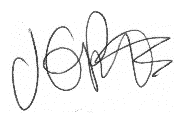 Jacqui Potts